令和　　年　　月　　日現地見学申込書名古屋港弥富ふ頭第１貯木場埋立地の分譲公募に係る現地見学会への参加を次のとおり申し込みます。※ 複数の企業等で構成する連合体により参加を行う場合は、あらかじめ１つの企業を代表企業と定め、その代表企業が手続を行ってください。現地見学について１　見学地（現地集合、現地解散となります）弥富ふ頭第１貯木場埋立地（愛知県弥富市楠２丁目７５-３）（１）集合場所　　同地区 ★印 （２）集合時間　　１４：００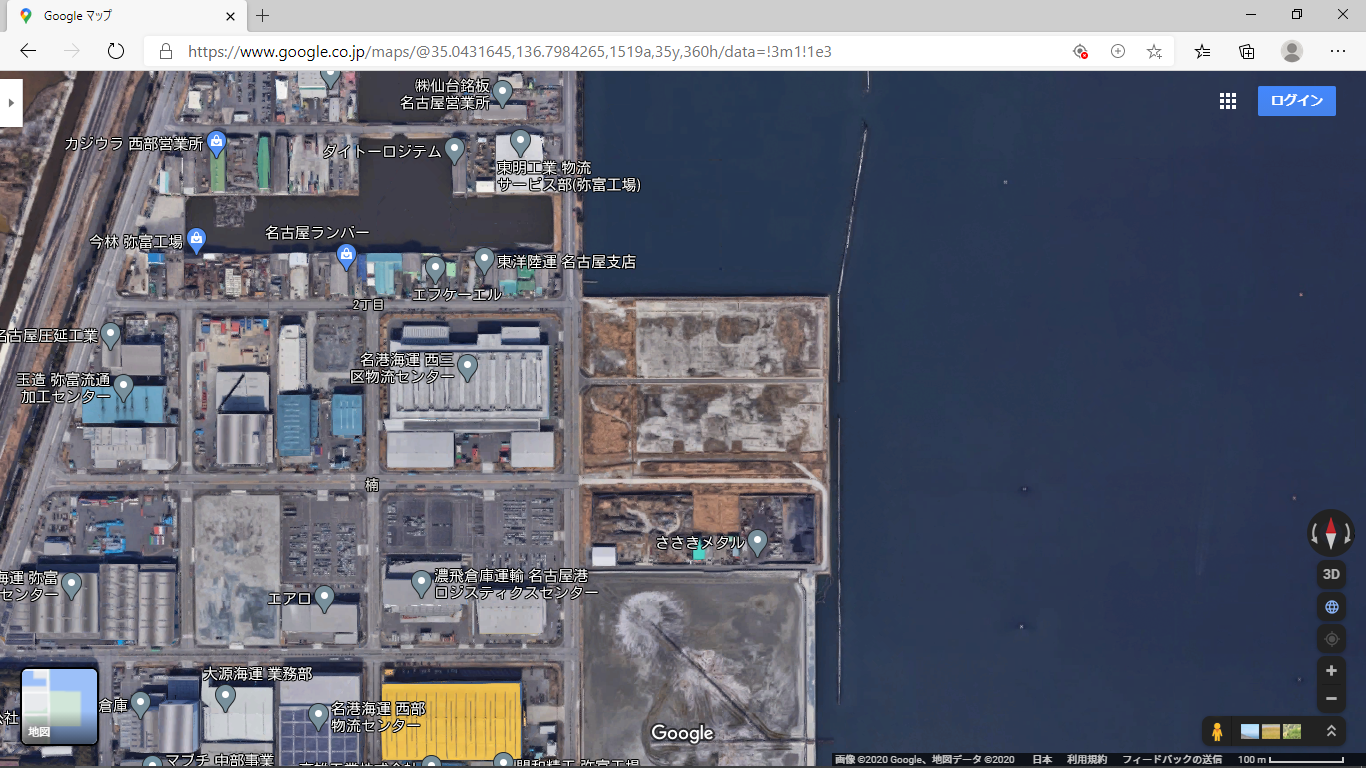 ２　見学スケジュール　１４：００に弥富ふ頭第１貯木場埋立地の集合場所に現地集合の後、３０分程度の見学を予定しております。　見学会終了後は、現地解散となります。３　注意事項・雨天決行です。ただし、気象庁から各種警報又は高潮注意報もしくは津波注意報が発表された場合は中止します。・見学には、お車でお越しください。参加車両台数はできるだけ一台のみとしてください。現地見学会日程令和３年１月２８日（木）見学場所弥富ふ頭第１貯木場埋立地商号又は名称所在地参加予定者数　　　　　　　　　　　　　　　人担当者所属・役職・氏名所属役職氏名電話番号ＦＡＸ番号電子メールアドレス